Checkliste 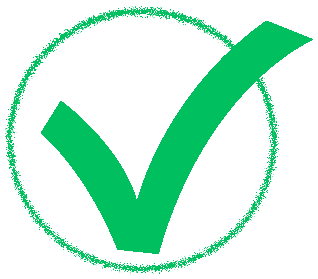 Fahrrad im Winter verkehrssicher machenPrüfen Sie Ihr Fahrrad auf Schäden (z. B. Risse oder verbogene Metallteile).Untersuchen Sie die Reifen auf poröse Stellen, Risse und ein ausreichendes Profil.Testen Sie die Funktionsfähigkeit von Beleuchtung, Bremsen, Klingel und Gangschaltung.Reinigen Sie alle Bestandteile von groben Verschmutzungen, insbesondere die Kette, das Schaltgetriebe, die Lampen und die Reflektoren.Schmieren Sie die Bremsen und wenden Sie Frostschutzmittel an.Ziehen Sie sämtliche Schrauben nach oder tauschen Sie diese ggf. aus.Fetten Sie regelmäßig die Fahrradkette ein.Ziehen Sie bei Bedarf Winterreifen mit Spikes auf. Bedenken Sie jedoch, dass sich dies in der Regel nur lohnt, wenn Sie mit Ihrem Fahrrad oft auf Schnee fahren.Als Alternative zu Winterreifen: Lassen Sie ein wenig Luft in Ihren Reifen ab, um deren Lauffläche zu verbreitern.Stellen Sie den Sattel niedriger, damit Ihre Füße jederzeit den Boden erreichen können. Dies macht es leichter, einen Sturz abzufangen, sollte Ihnen das Fahrrad bei Glatteis wegrutschen.